令和　年　月　日〇〇市立〇〇小学校  　（〇〇園）保護者の皆様〇〇小学校PTA家庭教育学級長〇〇　〇〇　　　　　　　　　　　　　　　　　　　　　　　　　　　　　　（〇〇園保護者会会長）第〇回　家庭教育学級「スキンシップ週間」（ハグ週間、よさみつけ）のご案内　〇〇小学校PTA（〇〇園）主催による第〇回家庭教育学級「スキンシップ週間」（ハグ週間、よさみつけ）を行います。　この活動をすることによって、子どもとの愛着の大切さを理解し、親子でスキンシップの約束を決めて取り組むことによって、子どもの絆を深めることを目的としています。　下記のように取り組みますので、ご協力のほど、よろしくお願いします。記１　取組期間　　令和〇年〇月〇日（曜日）～〇月〇日（曜日）までの〇週間２　取組方法下のQRコードから「愛着」を視聴する。家族で話し合って「スキンシップ」の内容を決める。（例）　・寝る前に子どものよいところを伝え、ハグをする。　　　　・１日がんばったことを伝え、ハイタッチをする。・夕食のとき、１日でうれしかったことを伝え、乾杯する。取組を実践カードに記録する。（他に、シールを貼るなど。）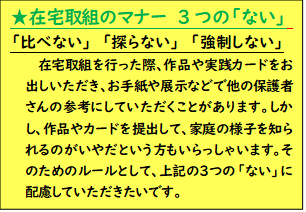 実践中や実践後に、家族で互いの思いを伝え合う。３　実践カードの提出　　　〇月〇日（曜日）までに、学校（園）にお出しください。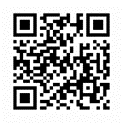 